Pengembangan Bahan Berbasis Mobile Learning Berbantuan moodle Berorientasi Pada Kemampuan Pemecahan Masalah Matematika dan Kemandirian Belajar SiswaSarkani1, Poppy Yaniawati 2, Bana G. Kartasasmita 3Program Studi Magister Pendidikan Matematika, Universitas Pasundansarkanie@gmail.comABSTRAKPenelitian pengembangan bahan ajar ini bertujuan untuk ; (1) Menghasilkan bahan ajar berbasis m-learning berbantuan Moodle yang pada materi dimensi tiga, (2) menganalisis bagaimana kemampuan pemecahan masalah matematika yang menggunakan bahan ajar berbasis m-learning (3) menganalisis bagaimana kemandirian belajar siswa yang menggunakan bahan ajar m-learning (4) menganalisis korelasi antara kemampuan pemecahan masalah matematika siswa dengan kemandirian belajar siswa.Penelitian ini menggunakan metode Research and Development (R&D) dengan menggunakan model ADDIE. Model ADDIE melalui 5 tahapan yaitu analisis (analysis), desain (design), pengembangan (development), impelemantasi (implementation), dan evaluasi (evaluation). Penelitian ini dilakukan pada 30 siswa kelas XI OTKP SMK Al Washliyah Sumber. Pengumpulan data menggunakan wawancara, angket ahli materi, angket ahli media, angket respon siswa dan posttest. Hasil yang diperoleh dari penelitian pengembangan ini yaitu : 1) penilaian total nilai rata-rata siswa dalam uji coba produk tahap 2 ini terlihat bahwa adalah	= 3,52 = 3,5. Nilai 3,5 lebih besar dari 3,4 – 4,2, artinya uji coba produk tahap ini menghasilkan nilai baik (B) maka bahan ajar m-learning berbentuk bahan ajar m-learning berbasis moodle pada materi dimensi tiga layak digunakan, 2) kemampuan pemecahan masalah matematika sebanyak 30 orang siswa diperoleh sebanyak 18 orang siswa atau 52,9% memiliki kemampuan pemecahan masalah yang termasuk dalam kategori “baik”, 9 orang siswa atau 26,5% termasuk kedalam kategori “cukup”, 3 orang siswa atau sebanyak 8,8% termasuk kedalam kategori “kurang”.4) terdapat korelasi antara kemampuan pemecahan masalah matematika dan kemandirian belajar siswa.Kata Kunci : mobile learning, moodle, kemampuan pemecahan masalah, kemandirian belajarDevelopment of Moodle-Based Mobile Learning Materials Oriented to Mathematical Problem Solving Ability and Student Learning IndependenceSarkani1, Poppy Yaniawati 2, Bana G. Kartasasmita 3Program Studi Magister Pendidikan Matematika, Universitas Pasundansarkanie@gmail.comABSTRACTThis research on the development of teaching materials aims to; (1) Producing m-learning-based teaching materials assisted by Moodle which is in three-dimensional material, (2) analyzing how mathematical problem-solving abilities use m-learning-based teaching materials (3) analyzing how independent student learning uses m-learning teaching materials (4) to analyze the correlation between students 'mathematical problem-solving abilities and students' learning independence.This study uses the Research and Development (R&D) method using the ADDIE model. The ADDIE model goes through 5 stages, namely analysis, design, development, implementation, and evaluation. This research was conducted on 30 students of class XI OTKP SMK Al Washliyah Sumber. Collecting data using interviews, material expert questionnaires, media expert questionnaires, student response questionnaires and posttest.The results obtained from this development research are: 1) the total assessment of the average score of students in the product trial stage 2 shows that = 3.52 = 3.5. The value of 3.5 is greater than 3.4 - 4.2, meaning that the product trial at this stage produces a good value (B), then the m-learning teaching material in the form of Moodle-based m-learning teaching materials on three-dimensional material is feasible, 2) The ability to solve math problems as many as 30 students was obtained as many as 18 students or 52.9% had problem solving skills that were included in the "good" category, 9 students or 26.5% were included in the "enough" category, 3 students or as many 8.8% is included in the "less" category. 4) There is a correlation between mathematical problem solving abilities and students' learning independence.Keywords: mobile learning, moodle, problem solving, independent learningPENDAHULUANPerkembangan IPTEK  yang sangat pesat saat ini, mendorong berbagai lembaga pendidikan memanfaatkan sistem e-learning untuk meningkatkan efektivitas pembelajaran. Namun begitu, ada sebagian kegiatan pembelajaran yang belum mengoptimalkan IPTEK dalam proses kegiatan belajar mengajar di sekolah menengah kejuruan (SMK). Dengan berkembangnya teknologi, bahan ajar dapat disesuaikan dengan penggunaan perangkat ICT seperti laptop/notebook, Personal Computer, bahkan smart phone. Salah satu hal yang dapat dilakukan dengan perangkat ICT adalah mencari informasi untuk mengerjakan tugas sekolah. Guna mengoptimalkan penggunaan perangkat ICT secara positif, maka dapat pula dikembangkan suatu media pembelajaran yang dapat diakses melalui smart phone.(Saeful, 2014) menyatakan jumlah pengguna handphone di Indonesia tahun 2012 sebesar ±159.248.00. Dan pengguna mobile internet di Indonesia tahun itu sudah mencapai sekitar 19 juta pengguna, meningkat 57 persen dari tahun sebelumnya yakni 16 juta. Serta dari sekian pengguna internet di Indonesia, mayoritas didominasi oleh anak muda umur 15 – 30 tahun. Hal ini tentu menjadi daya tarik yang sangat besar baik itu untuk para vendor handphone, para pembuat aplikasi mobile, dan lain-lain. Hal ini akan menjadikan  pembelajaran berbasis m-learning akan menjadi inovasi inovasi dalam pembelajaran di era glonalisasi ini. Semakin berkembangnya IPTEK, maka akan menjadikan banyak aplikasi mobile untuk dikembangkan. Perkembangan IPTEK ini juga menghasilkan sebuah konsep tentang pembelajaran yang baru yaitu pembelajaran berbasis e-learning. Perkembangan pembelajaran berbasis e-learning telah menciptakan suatu bentuk pembelajaran baru salah satunya pembelajaran berbasis m-learning. Bila m-learning adalah salah satu konsep pembelajaran yang dapat dilakukan di mana saja menggunakan handphone dan internet dalam melakukan proses pembelajaran. Berkaitan dengan salah satu tujuan pembelajaran matematika, pemecahan masalah matematika menjadi salah satu faktor yang cukup penting dalam kegiatan pembelajaran matematika. Pemecahan masalah perlu diajarkan di Sekolah Menengah Kejuruan (SMK). Pemecahan masalah menjadi salah satu faktor yang cukup penting dalam kegiatan pembelajaran matematika. Untuk mengetahui sejauh mana peningkatan kemampuan pemecahan masalah pada kegiatan belajar-mengajar khususnya pada pembelajaran matematika, maka perlu adanya inovasi pembelajaran yang dikembangkan pada pembelajaran matematika yang tidak hanya memindahkan ilmu pengetahuan dari guru kepada siswa akan tetapi juga membantu siswa untuk membentuk pengetahuan mereka agar mampu memecahkan masalah yang dihadapinya. (Yudi, Muhamad, & Rahman, 2016) menyatakan bahwa sangat penting dalam menguasai kemampuan pemecahan masalah matematika terlihat dalam kerangka kurikulum matematika Singapura yang digambarkan sebagai sebuah segilima beraturan dengan setiap sisinya menggambarkan komponen pendukung kemampuan pemecahan masalah tersebut. Berdasarkan hasil studi pendahuluan yang dilakukan kepada Bapak Teguh Suhardiman, S.Pd selaku guru matematika di SMK Al Washliyah Sumber, beliau mengatakan bahwa bahan ajar yang digunakan pada proses pembelajaran hanya menggunakan buku paket dan LKS (Lembar Kerja Siswa). Interaktif untuk mendapatkan respon positif siswa dalam menerima pembelajaran. Bahan ajar yang dipakai saat ini mengakibatkan hasil belajar siswa belum maksimal, sehingga nilai siswa masih rendah dan belum mencapai ketuntasan belajar. Hasil belajar siswa di SMK Al Washliyah Sumber tahun pelajaran 2019 dapat dilihat pada Tabel 1.1:Tabel 1.1Hasil Belajar Matematika Kelas XI SMK Al Washliyah Sumber(Sumber: Arsip Sekolah)Berdasarkan hasil studi pendahuluan, peneliti tertarik membuat suatu produk media pembelajaran dalam bentuk pengembangan bahan ajar Mobile Learning yang menjadi salah satu alternatif untuk merubah keadaan menjadi lebih efektif. Dapat  membantu dalam proses pembelajaran, dimana guru dan siswa terlibat secara aktif di dalamnya, memberikan kemudahan dalam proses pembelajaran, dan mengetahui kemandirian belajar siswa serta memudahkan saat mempelajari lebih dalam mengenai matematika menggunakan teknologi tanpa dibatasi oleh jarak.METODE PENELITIANModel penelitian yang dilakukan dalam penelitian ini mengacu pada model ADDIE (Analyze, Design, Development, Implementation, and Evaluation). Model ini sangat baik untuk mengembangkan bahan ajar karena selalu meletakkan evaluasi pada setiap tahapannya. Evaluasi yang dilakukan pun bertahap sesuai dengan komponen yang akan diuji secara spesifik sehingga revisi lebih terarah sesuai dengan komponen setiap tahapan. Model ini meliputi lima langkah, yaitu: (1) analisis,(2) perancangan, (3) pengembangan, (4) implementasi, (5) evaluasi.Secara visual tahapan ADDIE dapat dilihat pada Gambar 1 berikut iniGambar 1 Tahapan Model ADDIE Gambar 1 Langkah-langkah model pengembangan ADDIETahapan pertama adalah tahapan analisis yaitu mengumpulkan informasi sebelum penelitian dilakukan dengan cara studi pustaka dan studi lapangan. Tahapan kedua adalah tahapan desain. Desain yang dikembangkan oleh peneliti adalah bahan ajar berbentuk powerpoint  berbasis mobile learning berbantuan moodle. Tahapan ketiga adalah tahapan pengembangan, dimana  tahapan  ini dilakukan pembuatan dan pengujian produk  bahan ajar yang berupa power point. Tahapan selanjutnya yaitu implementasi, pada tahapan implementasi ini dengan menguji cobakan bahan ajar barisan dan deret berbasis mobile learning berbantuan moodle kepada siswa di kelas XI OTKP. Tahapan terakhir adalah tahapan evaluasi,dimana tahapan evaluasi juga dilakukan untuk mengetahui dan mengukur apakah implementasi pembelajaran dengan bahan ajar dapat dilaksanakan sesuai desain pengembangannya.Populasi dalam penelitian ini adalah siswa kelas XI SMK Al Washliyah Sumber tahun pejaran 2020-2021 pada semester ganjil. Sampel penelitiannya yang sesuai dari desain penelitian yaitu kelas XI OTKP yang akan dijadikan kelas eksperimen dengan pembelajaran menggunakan bahan ajar m-learning berbantuan moodle. Pengambilan sampel ini berdasarkan pertimbangan tertentu atau menggunaan tehnik “purposive sampling” (Sugiyono, 2009) dimana pertimbangannya dilakukan  karena peneliti merupakan guru mata pelajaran matematika di SMK Al Washliyah Sumber sehingga sangat mengetahui karakter dan kemampuan akademik siswa. Subjek dalam penelitian ini adalah ahli materi, ahli media serta siswa. Ahli materi dan ahli media berperan menilai kelayakan produksi.  Tekhnik pengumpulan data yang dilakukan dalam penelitian ini adalah Wawancara wawancara digunakan sebagai alat untuk mengumpulkan informasi atau data dari guru dan siswa tentang analisis kebutuhan siswa. Analisis kebutuhan tersebut dijadikan sebagai acuan dalam mengembangkan produk modul pembelajaran interaktif. Kegiatan wawancara dilakukan pada saat pra-observasi.Angket  Angket merupakan teknik pengumpulan data dengan cara memberikan seperangkat pertanyaan  kepada responden  untuk dijawab (Sugiyono, 2015). Pemberian angket dalam penelitian ini bertujuan untuk mendapatkan data terkait dengan kelayakan bahan ajar berbasis m-learning yang terdiri tiga jenis yaitu validasi media, validasi materi dan angket respon siswa setelah menggunakan bahan ajar berbasis m-learning. Sebelum ketiga angket tersebut diuji coba, terlebih dahulu angket divalidasi oleh validasi ahli instrumen.  TesTes yang akan diberikan merupakan soal-soal kemampuan pemecahan masalah matematika  pada pokok dimensi tiga. Instrumen tes terdiri dari soal-soal materi  kelas XI pada pokok dimensi tiga berbentuk uraian yang mengacu pada indikator kemampuan pemecahan masalah matematika . Tes ini diberikan satu kali yaitu tes akhir (posttest) atau tes yang dilakukan setelah siswa memperoleh pembelajaran dengan menggunakan bahan ajar. Tes akhir (posttest) diberikan untuk mengetahui efektivitas penggunaan mobile learning ditinjau kemampuan pemecahan masalah matematika  .Teknik analisis data dalam R&D tidak melakukan hipotesis. Teknik analisa data dalam penelitian ini menggunakan statistik deskriptif. Dapat dilihat dari tabel berikut:Tabel 1 Kategori Validitas Produk PengembanganAcuan tabel 1 digunakan untuk menilai kevalidan bahan ajar  yang digunakan. Analisis terhadap kemampuan pemecahan masalah matematika  dari hasil posttest dengan deskriptif dengan acuan dari Nurkancana dan Sunarta (Faelasofi, 2017):Analisis pengkategorian kemandirian belajar siswa yang digunakan sesuai dengan pendapat Budiyono dalam Tunjung Genarsih (2015) yang tertera pada tabel 3 sebagai berikut:     Tabel 3 Pengkategorian Kemandirian belajar SiswaAnalisis korelasi antara kemampuan pemecahan masalah matematika  dan kemandirian belajar menggunakan pedoman untuk memberikan interpretasi terhadap koefisien korelasi (Sugiyono, 2016), sebagai berikut:Tabel 4 Kriteria Koefisien KorelasiHASIL DAN PEMBAHASANPada tahapan pertama yaitu analisis dengan melakukan wawancara dengan guru matematika. Peneliti menemukan bahwa pembelajaran matematika yang diterapkan guru lebih dominan menggunakan metode konvensional, bahan ajar yang digunakan guru yaitu LKS dan buku paket tertentu, kemampuan pemecahan masalah matematika  dan kemandirian belajar siswa masih tergolong tinggi Tahapan kedua yaitu desain, tahap desain ini meliputi pembuatan bahan ajar dengan pokok bahasan dimensi tiga sebagai pengembangan bahan ajar berbasis mobile learning berbantuan moodle yang peneliti lakukan. Bahan ajar  tersebut memiliki komponen-komponen sebagai berikut: pembuatan desain bahan ajar, penyusunan materi, latihan-latihan dan penugasan dan penyusunan intrumen validasi kelayakan bahan ajar. 	Tahapan ketiga yaitu pengembangan, tahap ini merupakan tahap realisasi produk yaitu pembuatan bahan ajar berbasis mobile learning berbantuan moodle  meliputi penentuan isi materi, validasi dan produksi. Isi materi dari bahan ajar kelas XI pada semester ganjil yaitu dimensi tiga. Tahap penilaian terhadap kelayakan bahan ajar berbasis mobile learning berbantuan moodle oleh para ahli produk awal  yang telah dikonsultasikan dengan dosen pembimbing selanjutnya dilakukan revisi berdasarkan hasil konsultasi. Langkah selanjutnya dilakukan validasi oleh validator, yakni pakar materi dan pakar media. 	Data tentang validasi ahli materi dapat dilihat pada tabel berikut :Tabel  5 Data Hasil Validasi Ahli MateriBerdasarkan hasil diatas dapat disimpulkan bahwa dari segi materi bahan ajar termasuk dalam kategori sangat valid, artinya bahan ajar layak digunakan dengan sedikit revisi. Saran dari ahli materi yaitu tata bahasa disesuaikan dengan kaidah yang benar dan perbaiki hal-hal yang dianggap belum sempurna.	Data tentang validasi ahli media dapat dilihat pada tabel berikut :Tabel 6  Data Hasil Validasi Ahli MediaBerdasarkan validasi ahli media yang terdiri dari 2 aspek, yaitu aspek perangkat lunak dan aspek komunikasi visual. Penilaian yang didapatkan adalah kategori sangat valid artinya media yang dipakai layak digunakan. Tahapan keempat yaitu penerapan, setelah bahan ajar dinyatakan layak oleh validator, bahan ajar barisan dan deret berbasis mobile learning berbantuan moodle diterapkan di kelas secara daring. Pada tahap ini peneliti menerapkan semua kegiatan pada bahan ajar barisan dan deret berbasis mobile learning berbantuan moodle. Adapun hasil pengerjaan siswa pada soal-soal  quiz yang ada di dalam bahan ajar.  Hasil quiz menunjukan bahwa masing-masing siswa sudah memenuhi KKM yang ditentukan yaitu 72,00. Dengan nilai rata-rata pada quiz pertama adalah 81 dan pada quiz ke 2 adalah 95. Sehingga dapat disimpulkan bahwa pengembangan bahan ajar  berbasis mobile learning berbantuan moodle  tersebut layak digunakan.Tahap kelima adalah tahap evaluasi atau penilaian. Pada tahapan ini, penilaian bahan ajar  yang dilihat adalah aspek kemenarikan  bahan ajar barisan dan deret berbasis mobile learning berbantuan moodle. Aspek kemenarikan dapat dilihat dari pengisian angket respon siswa. Sedangkan aspek keefektifan dilihat dari hasil nilai posttest. Hasil tahap evaluasi adalah sebagai berikut :Tabel 4. 7 Data Hasil Rekapitulasi Angket Respon SiswaBerdasarkan hasil rekapitulasi hasil angket respon siswa diperoleh kesimpulan secara keseluruhan hasil angket respon siswa terhadap bahan ajar berbasis m-learning berbaantuan Moodle yang dikembangkan. Hasil kesimpulan tersebut digunakan untuk melihat kepraktisan produk yang dikembangkan. Berdasarkan tabel di atas respon siswa terhadap bahan ajar berbasis m-learning berbaantuan Moodle yang telah digunakan menunjukkan kategori yang baik dengan skor 𝑥̅ = 4,2 dari 𝑥̅ 𝑚𝑎𝑥 = 5,00. Berdasarkan hal tersebut bahan ajar  berbasis m-learning berbaantuan Moodle tidak perlu direvisi. Untuk mengetahui sejauh mana efektifitas bahan ajar  barisan dan deret berbasis mobile learning berbantuan moodle yang dikembangkan dalam proses pembelajaran secara daring dengan melihat hasil posttest. Sama seperti uji coba produk pada tahap 1, jika diterapkan dalam kriteria pengubahan skor rata-rata menurut Eko Putro Widoyoko pada tabel klasifikasi penilaian total nilai rata-rata siswa dalam uji coba produk tahap 2 ini terlihat bahwa adalah	= 3,52 = 3,5. Nilai 3,5 lebih besar dari 3,4 – 4,2, artinya uji coba produk tahap ini menghasilkan nilai baik (B) maka bahan ajar m-learning berbentuk bahan ajar m-learning berbasis moodle pada materi dimensi tiga layak digunakan. Lewat nilai-nilai yang didapat anak kelas XI OTKP SMK Al Washliyah Sumber baik dalam uji coba tahap 1 maupun uji coba tahap 2 diketahui bahwa bahan ajar berbasis m-learning berbantuan moodle yang merupakan bahan ajar m-learning yang dikembang oleh peneliti untuk kelas XI OTKP SMK Al Washliyah Sumber mampu meningkatkan hasil belajar siswa kelas XI OTKP SMK Al Washliyah Sumber. tahun pelajaran 2020/2021 untuk mata materi dimensi tiga. Dalam uji coba tahap 1 nilai rata-rata anak-anak kelas XI OTKP SMK Al Washliyah Sumber. tahun pelajaran 2020/2021 tersebut adalah 91,67 lebih besar 19,67 dari nilai KKM sebesar 72,00 dan dalam uji coba tahap 2 nilai rata-rata anak-anak kelas XI AP SMK Al Washliyah Sumber. tahun pelajaran 2020-2021 tersebut adalah 88,4 lebih besar 16,4 dari nilai KKM sebesar 72,00. Suatu hasil yang sangat memuaskan untuk materi dimensi tiga Matematika XI OTKP SMK Al Washliyah Sumber. Berdasarkan hasil penyebaran angket diperoleh hasil perhitungan sebagai berikut:Tabel 9 Hasil Perhitungan Angket kemandirian BelajarSIMPULAN Penelitian ini berhasil mengembangkan bahan ajar bahan ajar  berbasis m-leraning berbantuan moodle. Produk yang dihasilkan berupa Microsoft Power Point. Metode pengembangan bahan ajar bahan ajar  berbasis mobile learning berbantuan moodle menggunakan model ADDIE, dengan tahapan analisis (analysis), perancangan (design), pengembangan (development), penerapan (implementation), dan evaluasi (evaluation).. Validasi bahan ajar yang dikembangkan dinilai oleh ahli materi dan ahli media, dengan perolehan nilai validasi yang sangat valid dan termasuk kategori sangat baik sehingga layak digunakan. Kemudian hasil analisis respon siswa dan berada pada kategori baik dan tidak perlu direvisi. Kemampuan pemecahana masalah matematika siswa yang menggunakan  bahan ajar  berbasis m-leraning berbantuan moodle siswa merasa lebih paham dan mengerti, selain itu siswa  mengetahui proses cara penyelesaiannya, sehingga memudahkan mereka untuk mengikuti kegiatan belajar mengajar dengan semangat dan baik. Kemudian dalam pembelajaran diperbanyak soal – soal latihan sehingga siswa dapat terlatih dan terbiasa untuk berpikir ekstra terutama dalam proses kemampuan pemecahan masalah matematika siswa.Penggunaan bahan ajar berbasis m-leraning berbantuan moodle ini efektif meningkatkan kemandirian belajar siswa.Terdapat hubungan antara kemampuan berpikir kritis matematis dengan kemandirian belajar siswa REFERENSIAmiroh. (2012). Membangun E-learning dengan Learning Management System (moodle 2). Sidoarjo: Genta Group.Amirullah, G. &., & Hardianta, R. (2017). Pengembangan Mobile Learning Bagi Pembelajaran (Vol. 4(2)). JKKP (Jurnal Kesejahteraan Kelaurga dan Pendidikan).Anwar. (2012). Pengolahan Bahan Ajar. Bandung: tidak diterbitkan.Depdiknas. (2008). Pedoman Pengembangan Bahan Ajar. Jakarta: Dirjendikdasmen PSMA.dkk, E. E. (2019). Pembelajaran Inovatif matematika Bernuansa Pendidikan dan Karakter. Bandung: PT Refika Aditama.Euis, d. E. (2019). Pembelajaran Inovatif Matematika Bernuansa Pendidikan Nilai dan Karakter. Bandung: PT. Refika Aditama.Futschek, G. (2013). Extreme Didactic Reduction in Computational Thinking Education. X World Conference on Computers in Education. Toruń: Vienna University of Technology, 1-6.Hamid, H. (2013). Pengembangan Sitem Pendidikan Indonesia. Bandung: Pustaka setia.Haryati, S. (2012). Research And Development Sebagai Salah Satu Model Penelitian Dalam Bidang Pendidikan.Lestari, I. (2013). Pengembangan Bahan Ajar Berbasis Kompetensi. Padang: Akadem.Majid, A. (2015). Perencanaan Pembelajaran. Bandung: Remaja Rosdakarya.Napitupulu. (2008).Prastowo. (20015). Panduan Kreatif Membuat Bahan Ajar Inovatif. Yogyakarta: DIVA Pres.Prastowo, A. (2015). Panduan Kreatif Membuat Bahan Ajar Inovatif. Yogyakarta: DIVA Press.Rahmawati, E. M., & Mukminan. (2018). Pengembangan M-Learning Untuk mendukung Kemandirian dan Hasil Belajar Mata Pelajaran Geografi (Vol. 4 (2)). IPTPI.Ramadhan. (2012). Efektivitas Penggunaan Media Pembelajaran E-learning Berbasis Web Pada Pelajaran Teknologi Informasi dan Komunikasi Terhadap Hasil Belajar Siswa kelas X SMA Negeri 1 Kalasan. Yogyakarta: UNY.Rizka, A. A., Widya , K. N., & Sutrisno. (2018). Pengembangan Aplikasi Mobile Learning sebagai Media Pembelajaran Untuk Meningkatkan Kemanmpuan Berpikir Kreatif Siswa Pada MateriTrigonometri (Vol. 12 (1)). Semarang.Saeful, G. (2014). Pengembangan Materi Mobile Learning Dalam pembelajaran Matematika Kelas X Perguruan Cikini Kertas Nusantara Barau (Vol. 1 (1)). Indonesia Digital Journal Of Matematics And Education.Shovia. (2016). Kemampuan pemecahan masalah siswa ditinjau melalui model pembelajaran SAVI dan Konvensional. Jurnal Pendidikan, 2, 2460-14470.Sugiyono. (2009). Metode Penelitian Kuantitatif dan Kualitatif. Bandung: CV. Alfabeta.Sukmadinata. (2008). Metode Penelitian Pendidikan. Bandung: Remaja Rosdakarya.Toto. (2009). Pengembangan Bahan Ajar Fisika Dasar untuk Calon Guru Biologi. Bandung: Universitas Pendidikan Indonesia.Yudi, D., Muhamad, F., & Rahman, H. (2016). Hubungan Kemandirian Belajar Terhadap Kemampuan Pemecahan Masalah Matematis Mahasiswa Calon Guru Matematika (Vol. 14 (1)). Pontianak: Jurnal Edukasi.KelasJumlah Siswa yang memiliki nilai (x)Jumlah Siswa yang memiliki nilai (x)JumlahKelas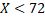 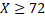 JumlahXI TBSM 1201434XI TBSM 225934XI TKJI 1181230XI TKJ 2      23730XI OTKP       26430Jumlah11241158IntervalKategoriX > 4Sangat Valid3,67 < X  ≤ 4Valid2,67 < X ≤ 3,67Cukup Valid2 < X ≤ 2,67Kurang ValidX ≤ 2Tidak ValidIntervalKelompokRendahSedangTinggiInterval KoefisienTingkat Hubungan0,00 – 0,199Sangat Rendah0,20 – 0,399Rendah0,40 – 0,599Sedang0,60 – 0,799KuatNoPertanyaanRata-Rata NilaiRata-Rata NilaiRata-Rata NilaiRata-Rata NilaiRata-Rata NilaiRata-RataKategoriNoPertanyaanV1V2V3V4V5Rata-RataKategori1. Aspek Materi4,64,84,74,44,44,6Sangat Valid2. Aspek Soal54,74,74,84,34,7Sangat Valid3.Aspek Bahasa4,554444,3Sangat Valid4.Aspek Keterlaksanaan444,3444,4Sangat ValidRata- Rata ValidatorRata- Rata ValidatorRata- Rata ValidatorRata- Rata ValidatorRata- Rata ValidatorRata- Rata ValidatorRata- Rata Validator4,24,2KategoriKategoriKategoriKategoriKategoriKategoriKategoriSangat ValidSangat ValidNoPertanyaanNilaiNilaiNilaiNilaiNilaiRata-RataKategori NoPertanyaanV1V2V3V4V5Rata-RataKategori 1.Aspek Perangkat Lunak4,74,84,34,44,74,6Sangat Valid2.Aspek Komunikasi Visual4,24,64,54,54,54,5Sangat ValidRata-Rata ValidatorRata-Rata ValidatorRata-Rata ValidatorRata-Rata ValidatorRata-Rata ValidatorRata-Rata ValidatorRata-Rata Validator4,64,6KategoriKategoriKategoriKategoriKategoriKategoriKategoriSangat ValidSangat ValidNOAspek Nomor SoalJumlahSkorRata-RataKategoriKet1.Aspek Perangkat Lunak1-41014,2BaikTidak Revisi2.Aspek Desain Pembelajaran5-121883,9BaikTidak Revisi3.Aspek Komunikasi Visual13-212274,2BaikTidak RevisiPernyataanNomor penyataanNomor penyataanJumlah pernyataanPernyataan+-Jumlah pernyataanRespon siswa terhadap pembelajaran matematika tentang kemandirian belajar  siswa1, 3, 5, 7, 9, 12, 15, 16, 18, 21, 23, 24, 25, 27, 292, 4, 6, 8, 10, 11, 13, 14, 17, 19, 20 22, 26, 28, 3030Jumlah151530